Департамент имущественных отношений Нефтеюганского района просит разместить на официальном сайте органов местного самоуправления Нефтеюганского района не позднее 17.06.2016 года, в разделе – Главная/Деятельность/Имущественные отношения/Аукционы/ ДИО, информационное сообщение, текст которого направлен на адрес электронной почты Хабибуллина Д.А., следующего содержания:«Департамент имущественных отношений Нефтеюганского района сообщает, что специализированный аукцион по продаже муниципального имущества: акции обыкновенные именные документарные Публичного акционерного общества «Ханты-Мансийский банк Открытие» в количестве 100 000 (сто тысяч) штук, номинальной стоимостью за акцию 100 (сто) рублей, составляющие 0,095 % уставного капитала, назначенный на 16 июня 2016 года признан несостоявшимся ввиду отсутствия претендентов, допущенных к участию в специализированном аукционе».Директор департаментаимущественных отношений-заместитель главы администрации Нефтеюганского района                              				Ю.Ю.КопылецИгнатьева Галина Сергеевна 8(3463)250134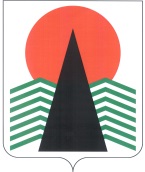 Администрация Нефтеюганского района ДЕПАРТАМЕНТИмущественных ОТНОШЕНИЙ3 мкр., 21 д., г.Нефтеюганск,Ханты-Мансийский автономный округ - Югра,Тюменская область, 628309Телефоны: (3463)250-128E-mail: dio@admoil.ru; http://www.admoil.ru УФК Нефтеюганск и район (Департамент финансов Л/с 02873000960  ДИО Нефтеюганского района)ИНН 8619005023, КПП 861901001Р/с 40204810200000000045РКЦ Ханты-Мансийск г.Ханты-МансийскБИК 047162000, ОКПО 34450186Администрация Нефтеюганского района ДЕПАРТАМЕНТИмущественных ОТНОШЕНИЙ3 мкр., 21 д., г.Нефтеюганск,Ханты-Мансийский автономный округ - Югра,Тюменская область, 628309Телефоны: (3463)250-128E-mail: dio@admoil.ru; http://www.admoil.ru УФК Нефтеюганск и район (Департамент финансов Л/с 02873000960  ДИО Нефтеюганского района)ИНН 8619005023, КПП 861901001Р/с 40204810200000000045РКЦ Ханты-Мансийск г.Ханты-МансийскБИК 047162000, ОКПО 34450186Администрация Нефтеюганского района ДЕПАРТАМЕНТИмущественных ОТНОШЕНИЙ3 мкр., 21 д., г.Нефтеюганск,Ханты-Мансийский автономный округ - Югра,Тюменская область, 628309Телефоны: (3463)250-128E-mail: dio@admoil.ru; http://www.admoil.ru УФК Нефтеюганск и район (Департамент финансов Л/с 02873000960  ДИО Нефтеюганского района)ИНН 8619005023, КПП 861901001Р/с 40204810200000000045РКЦ Ханты-Мансийск г.Ханты-МансийскБИК 047162000, ОКПО 34450186Администрация Нефтеюганского района ДЕПАРТАМЕНТИмущественных ОТНОШЕНИЙ3 мкр., 21 д., г.Нефтеюганск,Ханты-Мансийский автономный округ - Югра,Тюменская область, 628309Телефоны: (3463)250-128E-mail: dio@admoil.ru; http://www.admoil.ru УФК Нефтеюганск и район (Департамент финансов Л/с 02873000960  ДИО Нефтеюганского района)ИНН 8619005023, КПП 861901001Р/с 40204810200000000045РКЦ Ханты-Мансийск г.Ханты-МансийскБИК 047162000, ОКПО 34450186Администрация Нефтеюганского района ДЕПАРТАМЕНТИмущественных ОТНОШЕНИЙ3 мкр., 21 д., г.Нефтеюганск,Ханты-Мансийский автономный округ - Югра,Тюменская область, 628309Телефоны: (3463)250-128E-mail: dio@admoil.ru; http://www.admoil.ru УФК Нефтеюганск и район (Департамент финансов Л/с 02873000960  ДИО Нефтеюганского района)ИНН 8619005023, КПП 861901001Р/с 40204810200000000045РКЦ Ханты-Мансийск г.Ханты-МансийскБИК 047162000, ОКПО 34450186Администрация Нефтеюганского района ДЕПАРТАМЕНТИмущественных ОТНОШЕНИЙ3 мкр., 21 д., г.Нефтеюганск,Ханты-Мансийский автономный округ - Югра,Тюменская область, 628309Телефоны: (3463)250-128E-mail: dio@admoil.ru; http://www.admoil.ru УФК Нефтеюганск и район (Департамент финансов Л/с 02873000960  ДИО Нефтеюганского района)ИНН 8619005023, КПП 861901001Р/с 40204810200000000045РКЦ Ханты-Мансийск г.Ханты-МансийскБИК 047162000, ОКПО 34450186Администрация Нефтеюганского района ДЕПАРТАМЕНТИмущественных ОТНОШЕНИЙ3 мкр., 21 д., г.Нефтеюганск,Ханты-Мансийский автономный округ - Югра,Тюменская область, 628309Телефоны: (3463)250-128E-mail: dio@admoil.ru; http://www.admoil.ru УФК Нефтеюганск и район (Департамент финансов Л/с 02873000960  ДИО Нефтеюганского района)ИНН 8619005023, КПП 861901001Р/с 40204810200000000045РКЦ Ханты-Мансийск г.Ханты-МансийскБИК 047162000, ОКПО 34450186Администрация Нефтеюганского района ДЕПАРТАМЕНТИмущественных ОТНОШЕНИЙ3 мкр., 21 д., г.Нефтеюганск,Ханты-Мансийский автономный округ - Югра,Тюменская область, 628309Телефоны: (3463)250-128E-mail: dio@admoil.ru; http://www.admoil.ru УФК Нефтеюганск и район (Департамент финансов Л/с 02873000960  ДИО Нефтеюганского района)ИНН 8619005023, КПП 861901001Р/с 40204810200000000045РКЦ Ханты-Мансийск г.Ханты-МансийскБИК 047162000, ОКПО 34450186Администрация Нефтеюганского района ДЕПАРТАМЕНТИмущественных ОТНОШЕНИЙ3 мкр., 21 д., г.Нефтеюганск,Ханты-Мансийский автономный округ - Югра,Тюменская область, 628309Телефоны: (3463)250-128E-mail: dio@admoil.ru; http://www.admoil.ru УФК Нефтеюганск и район (Департамент финансов Л/с 02873000960  ДИО Нефтеюганского района)ИНН 8619005023, КПП 861901001Р/с 40204810200000000045РКЦ Ханты-Мансийск г.Ханты-МансийскБИК 047162000, ОКПО 34450186Администрация Нефтеюганского района ДЕПАРТАМЕНТИмущественных ОТНОШЕНИЙ3 мкр., 21 д., г.Нефтеюганск,Ханты-Мансийский автономный округ - Югра,Тюменская область, 628309Телефоны: (3463)250-128E-mail: dio@admoil.ru; http://www.admoil.ru УФК Нефтеюганск и район (Департамент финансов Л/с 02873000960  ДИО Нефтеюганского района)ИНН 8619005023, КПП 861901001Р/с 40204810200000000045РКЦ Ханты-Мансийск г.Ханты-МансийскБИК 047162000, ОКПО 34450186Администрация Нефтеюганского района ДЕПАРТАМЕНТИмущественных ОТНОШЕНИЙ3 мкр., 21 д., г.Нефтеюганск,Ханты-Мансийский автономный округ - Югра,Тюменская область, 628309Телефоны: (3463)250-128E-mail: dio@admoil.ru; http://www.admoil.ru УФК Нефтеюганск и район (Департамент финансов Л/с 02873000960  ДИО Нефтеюганского района)ИНН 8619005023, КПП 861901001Р/с 40204810200000000045РКЦ Ханты-Мансийск г.Ханты-МансийскБИК 047162000, ОКПО 34450186Администрация Нефтеюганского района ДЕПАРТАМЕНТИмущественных ОТНОШЕНИЙ3 мкр., 21 д., г.Нефтеюганск,Ханты-Мансийский автономный округ - Югра,Тюменская область, 628309Телефоны: (3463)250-128E-mail: dio@admoil.ru; http://www.admoil.ru УФК Нефтеюганск и район (Департамент финансов Л/с 02873000960  ДИО Нефтеюганского района)ИНН 8619005023, КПП 861901001Р/с 40204810200000000045РКЦ Ханты-Мансийск г.Ханты-МансийскБИК 047162000, ОКПО 34450186Администрация Нефтеюганского района ДЕПАРТАМЕНТИмущественных ОТНОШЕНИЙ3 мкр., 21 д., г.Нефтеюганск,Ханты-Мансийский автономный округ - Югра,Тюменская область, 628309Телефоны: (3463)250-128E-mail: dio@admoil.ru; http://www.admoil.ru УФК Нефтеюганск и район (Департамент финансов Л/с 02873000960  ДИО Нефтеюганского района)ИНН 8619005023, КПП 861901001Р/с 40204810200000000045РКЦ Ханты-Мансийск г.Ханты-МансийскБИК 047162000, ОКПО 34450186Администрация Нефтеюганского района ДЕПАРТАМЕНТИмущественных ОТНОШЕНИЙ3 мкр., 21 д., г.Нефтеюганск,Ханты-Мансийский автономный округ - Югра,Тюменская область, 628309Телефоны: (3463)250-128E-mail: dio@admoil.ru; http://www.admoil.ru УФК Нефтеюганск и район (Департамент финансов Л/с 02873000960  ДИО Нефтеюганского района)ИНН 8619005023, КПП 861901001Р/с 40204810200000000045РКЦ Ханты-Мансийск г.Ханты-МансийскБИК 047162000, ОКПО 34450186Исполняющему обязанности директора МКУ «Управление по делам администрации Нефтеюганского района»И.В.Винникову16.06.201616.06.201616.06.201616.06.2016№31-Исх-На №отИнформационное сообщениеИнформационное сообщениеИнформационное сообщениеИнформационное сообщениеИнформационное сообщениеИнформационное сообщениеИнформационное сообщениеИнформационное сообщение